臺 中市政府政風處中 華 民 國	105 年度（ 自 105年1月 1日起至 105年12月 31 日止）單	位	預	算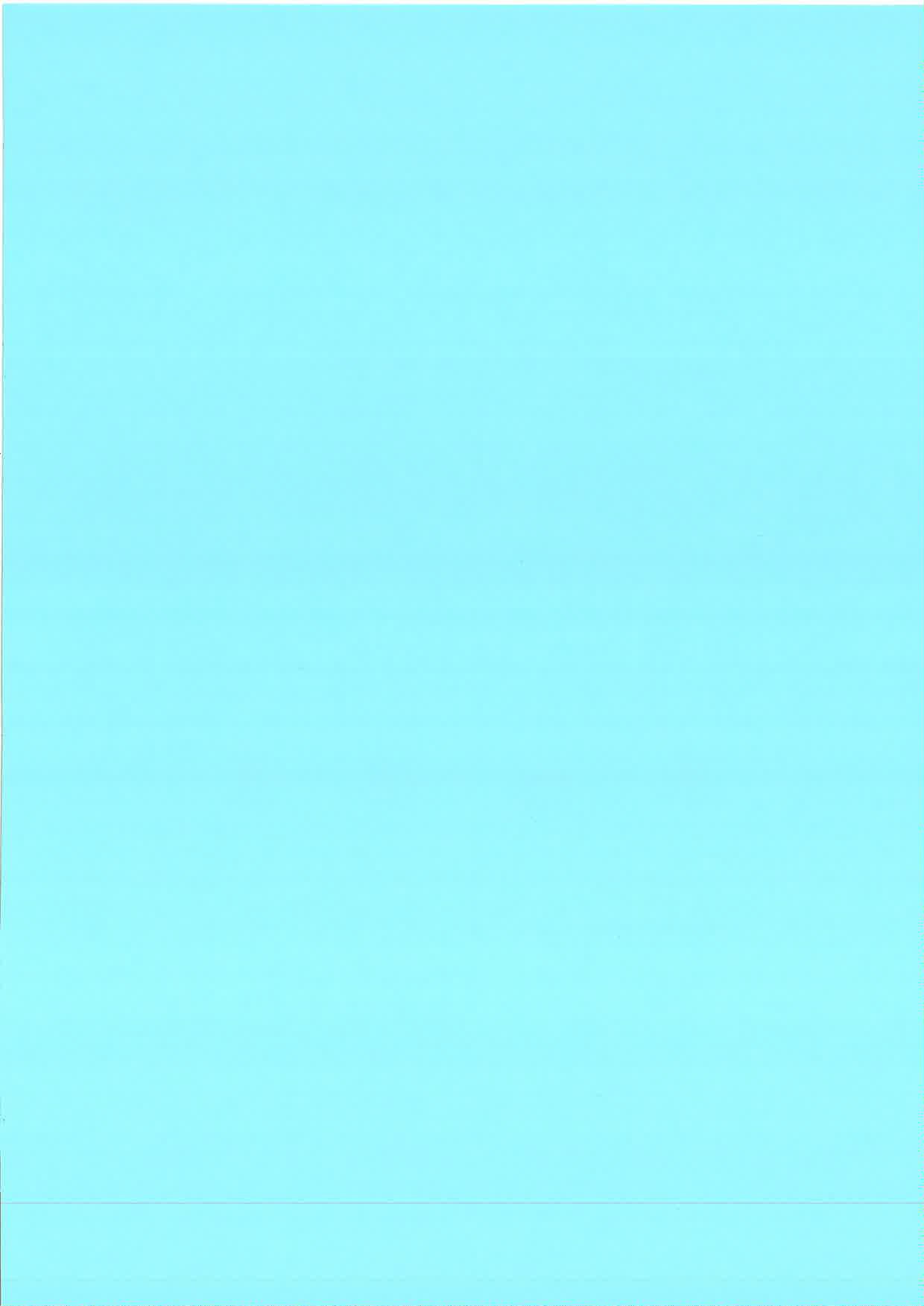 甲 、預 算總說明喜 中市政府政風處目	次中華民國 105年度02006	1頁乙、主要表1. 歲入來源別 預算表2. 歲 出機 關別 預算表 丙 、附屬 表1. 歲 出計 畫說明 提要與各項 費 用 明細表2. 歲 出 用 途別科目 分析表3. 資 本文出 分析表4. 人事 費 彙計表5. 人事 費 分析表6. 約聘僱人 員 費 用 分析表7. 公務車輛 明細表8. 歲 出按職能及經濟性綜合分類 表02006	6 頁2006- 7 頁02006- 9 頁2006-21 頁2006-22 頁2006-23 頁2006 24 頁2006-26 頁2006-27 頁2006-28 頁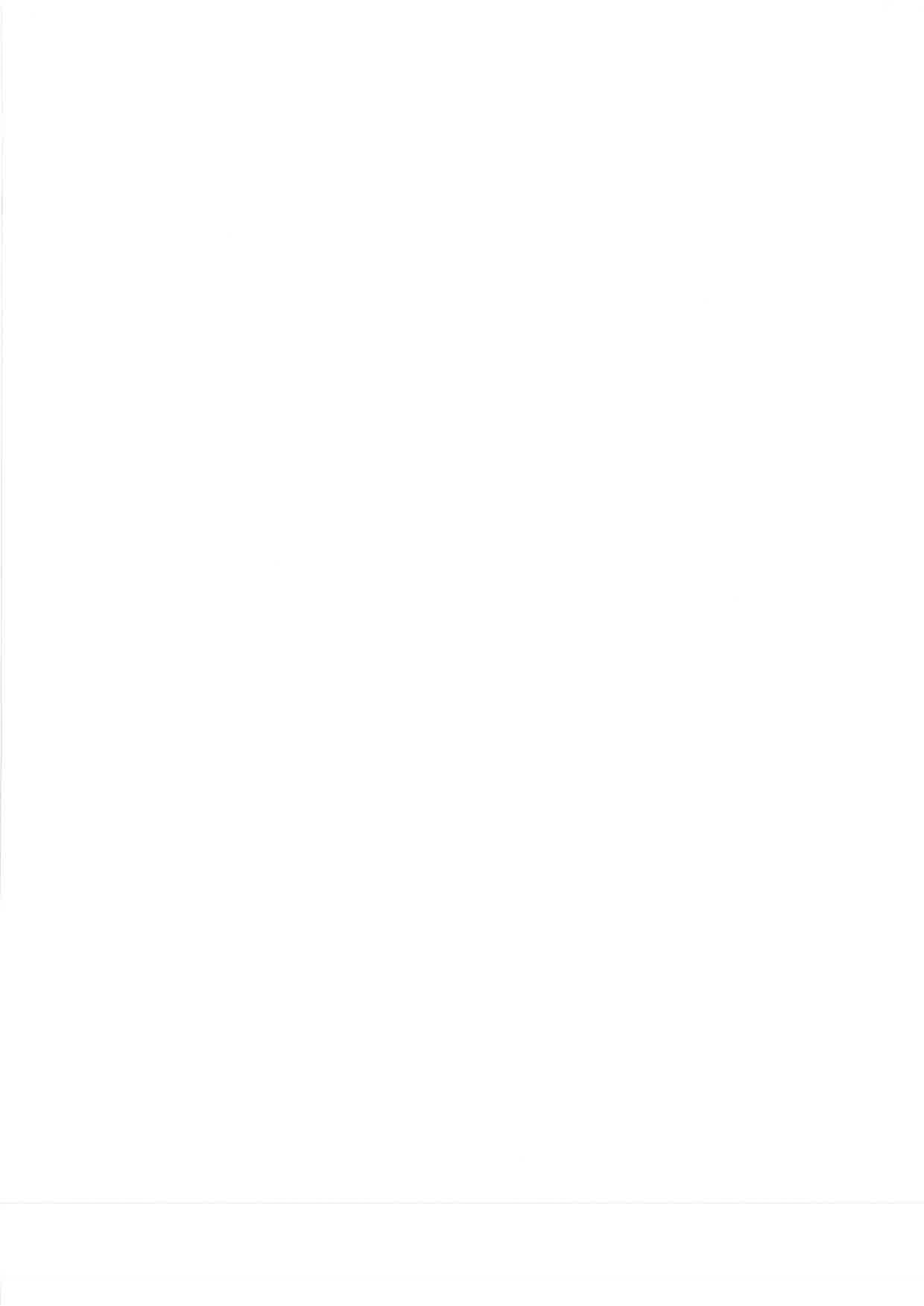 一 、現行法 定職掌（ 一 ） 機 關 主要職掌 ：本處 組織規程依臺 中市政府 組織 自 治條例 第 六條第 二 項規定訂定。（ 二 ） 內部分層 業務：本處 置處長、副 處長、主任秘書、專門委 員 ，下 分設 4 個料、秘書 室 、 人事 室及會計 室，職 員 預算 員 額 53 人、技工及工友 2 人 ，總計 55 人。 其內部 分層 業務如下：第 一料：﹔有 關政風行政、 機關安全維護、 公務機密維護及政風人 員 管 理 等事頃 。第 二料：有 關政風法令 宣 導 、貪 j賣不 法之預 防、政風興革建議 等 事頃 。 第 三料：有 關 貪清 不 法之發掘及處理檢舉 等事頃。第 四料：﹔有 關公職人 員 財產 申報、採購稽核 小組，道路工程 查驗小 組 及相 關陽光法案 等 事頃 。秘書 室 ：文書、檔 案 、印信 、事務、採購、 出 納 、法制、研考、財產 管理、工友及適用 勞動基準法人 員 之管理、公共 關條、 資訊 管理、新聞 發布及不屬 於其他料之事頃 。人事 室 ：依法辦理人事 管理事項 。會計 室 ：依法辦理歲計、 會計及統計 事頃 。02006 - 1臺 中市政府政風處預算總說明中華氏國 105 年度組織 系 統圖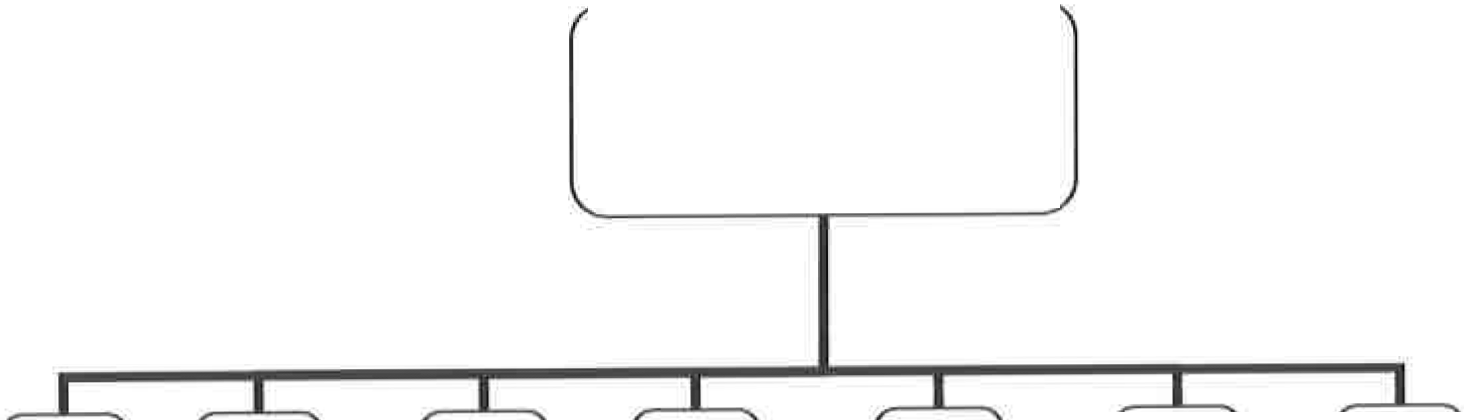 員 額編制 表02006 - 2臺 中市政府政風處預 算總說明中華民國 105 年度二、前年度及上年度 已過期 間計 畫實施及預 算執行情形：（ 一 ）  前年度計 畫實施成呆及決算辦理概況：卜歲入部 分：預算數 0 千 元， 決算數 31 千 元。2 、歲出 部分：預 算數 69, 455 千 元 ，決算數 嗨，611 千 元 ，執行率 84. 39% 。（ 二 ） 上年度 已過期 間計 畫實施及預 算執行概況：卜歲入部 分：預算數 0 千 元，截至 6 月底實收數 5 千 元。2 、歲出 部分：預算數 74, 694 千 元，截至 6 月底實付數 42, 412 千 元，執行率 56. 78% 。三、本年度施政計 畫 重點及預 算提要：（ 一 ） 本年度計 畫 重點及預期 績效：卜發揮本府廉政會報功 能，有 效整合本府廉政業務相 關平臺 ’落實廉政 工作之規劃、諮詢， 以及廉政工作執行情形之督導、 考核 事項，並積 極提供防弊興利建議功 能，杜絕 貪清不 法，提供公務 員 積極 勇 於任事 之優 質 環境，促進廉政效能。2 、房續推動 宣 導公務 員 廉政倫理規範相 關法令，加強媒體 宣 導， 落實請 託關說 、贈送財物、飲宴應酬行為報備 登錄制 度 ，維護本府廉能風氣。3 、持續 宣 導公職人 員 利 益衝突迴避法，並查處相 關 案件，以促進廉能政 治  ，端正政治風氣， 建立公職人 員 利益街突迴避之規範。4 、推展社會參與， 針對社 區 民眾、公 司 企業、社會團 體、職業工會等， 推動廉政議題活動， 建立全民反 貪共識，厚植外部監督力  量。5 、先期評估本府高 弊 失風險 業務，優先還列執行專 案稽核，結合業管單 位強化內 控 內稽及透明 化措施 ﹔針對潛存風險及 已發生之涉嫌 貪潰 案 件，檢討分析 弊端 態樣與問題癥結，研提改進意 見，提供 主管機關 參考。6 、配合市府辦理公共安全查核 業務，調查 自 主管理完善之優良廠商，於 年度結 束在市府 公安會報表揚頒發 獎狀，藉 由查核機制，提升 業者 自 主 管理成效， 以確保 公共安全。02006 - 3臺 中市政府政風處預 算總說明中華民國 105 年度7 、推動廉政志 工，結合志工 力 量及 資源協助辦理本府廉政宣 導、全民督 工、 民隱氏瘓及施政興革 事項 反映 等，並行銷本府廉能施政理 念、強 化各項廉能措施及深化防 貪作 為。8 、依據 「 公職人 員 財產 申報法 」 受理公職人 員 財產 申報，並協助政務人 員 辦理 強制信託﹔ 同時擴 充財產 網路申 報及實 質 審 查 系 統功 能，持續 著 重於財產 異 常增減實 質 審 查，以促使公職人 員 誠實申 報，落實陽 光法案 。9 、依據政府採購法及採購稽核 小組組織準則，設置 「 臺 中市政府採購稽 核 小組 」  ’稽核 本府各機 關學校辦理採購有 無違反政府採購法令， 匡正採購事務。10 、設 置 「 臺 中市政府道路工程 查驗小 組 」 ’加 強道路工程 查驗 業務， 進行現場實地 查核  、採樣後送驗， 督導各道路工程 主辦機 關 落實品 質 管理及驗收程序，確保道路平整，滿足民眾對於 「 路平 」 之期待。11 、針對 易 滋 弊端 業務及特 定犯 罪 態樣辦理專 案 清 查，加 強發掘 貪 j賣 不 法，並秉持 「 從嚴從 重 』 原 則 ，落實行政肅 貪違失究 責 ，以積極嚇 阻貪 j賣 不 法，維護本府廉潔 珍貴 資產 。12 、針對媒體 關注 焦點 或其他縣市發 生類似其指標性 意 義 重大貪 潰 不 法 案件，運作風險管理 策略辦理 專案 清查， 以展現本府 強 力 肅 貪， 整筋 官氛之作 為與決心 。13 、強 化 資訊保密， 落實機 關 資訊內 部稽核 制度，並加 強 資訊 系 統使用 管理， 防範公務資訊不 當外 洩。14 、加 強 重大危安（ 預 警） 狀況與陳情請願 事件之反映， 機 先掌握狀況， 並 落實各政風機構通報重 大危安 事故程序及 掌握後續發展， 協調機 關妥適應 變 ，以預 防危害破壞。15 、執行公務機 密維護及安全維護 業務， 落實各項 檢查作 業，為 因應各 種 突發情事，新訂或修訂各種法令規章規範 ’積極辦理講 習 、訓練、 專題演講及相 關 宣 導業務。02006 - 4臺 中市政府政風處預 算總說明 	中華民國 105 年度 	（ 二） 本年度預 算提要及成本估計：歲 出部分：歲 出預算 64, 939 千 元，依經 資 門分：( 1 ） 經常門 預算數 的，489 千 元（ 佔 99. 31%） ，包括 人事 費 56, 045 千 元， 業務 費 8, 140 千 元， 獎補 助 費 54 千 元﹔ 第 一預備金 250 千 元。其 中 行政管理 凹，916 千 元 ，政風行政 1, 819 千 元 ，政風預 防 1, 844 千 元 ， 政風查處 20 千 元，陽光法 案 640 千 元及 第 一預備金 250 千 元。( 2 ） 資 本門部分， 一般建築及設備 預算數 450 千 元。四、其他必 要分析之事項 ：（ 一）	主要增加原 因 ：1 、新增一般事務性工作行政助理 1 名 其薪 資 等 費 用 385 千 元。2 、悉遵照 「 105 年度 臺 中市地方總預 算各機 關共同性 費 用 編列基準表 」 增列 約僱人 員 保險 費 2 千 元。3 、依「 臺 中市政府公共工程品 質抽驗作 業要點 」 第 二點規定，聘請專 家學者協 助辦理 公共工程品 質抽驗出 席 費 160 千 元。（ 二） 主要減 少 原 因 ：1 、人 員 維持 費依實際需 要調整減 少 4, 100 千 元。2 、悉 遵照 「 105年度 臺 中市地方總預 算各機 關共同性 費 用 編列基準表 」 減 列車輛 費 用 、員工藝 文活動及 文康 活動 費 等計42千 元。3 、2015 臺灣燈會保全 費 用 減少 6, 000千 元。4 、因 應 「 臺 中市政府維護公共安全督導會報設 置要點 」 第 四點刪除公共 安全聯合稽 查複核 小組規定， 公共安全聯合稽 查複核 小組之外聘專 家學者 出席 費 減少 110千 元。5 、配合業務實際需 求減列 第 一預備金50千 元因 應。02006 - s套 中市政府政風處歲入來源別 預 算表中華民國 105 年度	單位：新臺幣千  元科		目	本年度	上年度	前年度		本年度與 款 項 目 節	名 稱 及 編 號	預算數	預算數	決算數	上年度比較說明及法令依據臺中市政府政風處01	06020060100財產孽，息01	06020060101	－．	．利息收入02	06020060500	．	29廢舊物資售價01	06020060501廢舊物資售價08	11000000000其他收入．	29－004	11020060000	．	．	．臺中市政府政風處01	11020060200	．	．	．雜項收入01	11020060210	．	．其他雜項收入02006 - 6是 中市政府政風處歲 出 機 關別 預 算表中華民國 105 年度	單位：新臺幣千 元科	目	本年度	上年度	前年度	本年度與款 項 目 節	名 稱 及 編 號說	明預算數	預算數	決算數	上年度比較02	。002000。000	64,939	7'1,691\	58,611	-9,755005	。0020060000	64,939	74,694	58,611	-9,755臺中市政府政風處01	32020060100	59,916	63,673	53,483	-3,757一般行政01	32020060101	59,916	63,673	53,483	-3,757  一、本科目包括行政管理行政管理二、本年度預算數包括： 人事費54,781千元 業務費5,081千元 獎補助費54干元1、本年度預算數與上年度比較： 減少 3,757千元減列 人事費4,100千元 增列 業務費343千元02	32020061300	4,323	10,271	4,043	-5,9'18政風業務01	32020061301	1,819	7,817	1,677	-5,998  一、本科目包括政風行政政風行政二、本年度預算數包括 ： 人事費 1,264干元 業務費555千元三、本年度預算數與上年度比較： 減少 5,998千元增列 人事費2干元 減列 業務費6,000千元02		32020061302	l ,81\'1	1,794	J ,726	 50．、本科目包括政風預防 政風預防一、本年度預算數包括： 業務費 1,844干元三 、本年度預算數與上年度比較﹔ 增加 50干元增列 業務費50千元03		32020061303	20	20	20	、本科目包括政風查處 政風查處二 、本年度預算數包括 ： 業務費20千元04	32020061304	640	640	620	．一、本科目包括陽光法案 陽光法案02006 - 7妻 中市政府政風處歲 出 機 關別 預 算表中 華 民國 105 年度	單位：新臺 幣千元科	目	本年度	上年度	前年度	本年度與	說	明款  項  目 節	名 稱 及 編 號	預算數	預算數	)j;士算數	上年度比較一 、本年度預算數包括 ：業務費640千元03	32020067900	250	300	．	-50第一預備金01		32020067901	250	300	-	-50 一、本科目包括第一預備金 第一預備金二、本年度預算數包括 ： 預備金250千元三 、本年度預算數與上年度比較 ： 減少 50千元減列 預備金50干元04	32020069000	450	450	1,085一般建築及設備01		32020069001	450	450	1,085	．一 、本科目包括一般建築及設備 一般建築及設﹛荷二、本年度預算數包括： 設備及投資的0干元02006 - 8套 中市政府政風處歲 出 計 書說 明提要與各項 費 用 明 細 表中華民國 105 年度	單位：新臺幣元業務計畫及工作計畫 名稱與編號32020060101一般行政－行政管理承辦單位秘書室、會計 室、人事室預算金額59,916千元一．計畫內容： 1.辦理檔案、文書、出納及各項一般行政庶務工作。2.辦理預算、決算、會計帳務審核及統計業務。3.辦理年終考績、平常考核、在職訓練及任免遭調作業。二．預期成果： 依年度計畫如期完成。分支計畫及用途別科目單位	數量	單價預算數	說明01人員維持費”，9時，CXlOI 市款的，9時，000兀54,736,000I 市款54,736,000元0100 人事費54,736,0	市款54,736,000元0103 法定編制人員待遇年36,973,92036,973,92036,973,92011時員待遇 。（詳人事費分析表）0105 技工及工友待遇771,7日﹛）771,780771,7801技工及工灰待遇 。（詳人事費分析表）0111 獎金年	3,081,160年	64,3157,863,7003,081, 1601職員考續獎金。（詳人事費分析表）64,3151純正茂工 k ＂等領略金 。（詳人事設分析表）年	4,621,752的21,752   1峨此年終工作獎金。（詳人事費 分析表）年	96,473呃，4731技工及工友年終工作獎金。 （§羊 人事費分析表）0121 其他給與年自48,00。880,000只峙，ooop幟員休假補助費。（詳人事費分析z控）年	32、00032.0001技工及工友休假補助費。 （詳人 事費分析表）0131 加班值班費1,572,750年	l ,540,5921,540,5921職員不休假加班費。（詳人事費 分析表）02006 - 9每 中市政府政風處歲 出 計 書說明提要與各項 費 用 明 細表中華民國 105 年度	單位：新臺幣元分支計畫及用途別科目	單位	數量	單價	預算數	說明年	32,158	32,158 技T.&T.友不休假加班費。 （詳 人事費分析表）0142 退休離職儲金	3,328,046年	3,312,396	3,312,396  職員提撥金。（詳人事費分析 表）年	15,650	1 5,650  技工及工友提撥金。（詳人事費 分析表）0151 保險	3,345,804年	2,116,193	2,116, 193 職員健保保險補助。（詳人事費 分析表）年	38,148	38,148 技工及工友健保保險補助。 （詳 人事費分析表）年	1,134,163	1,134,163   職員公保保險補助。（詳人事費 分析表）年	57,300	57,300 拉止 及J_");t勞保保險補助。（詳 人4對分析，可是）02一般業務	4,750,000  市款4,750,000元0100 人事費	泊，000 市款20,000元0131 加班值班費	20,000年	20,0 。	20,00 各項行政業務加班費。0200 業務費	4,730,000 市款4,730,000元0203 通訊費	280 叫）。年	280,l沁0	280 （） 車llf'I 、電話費等。0214 其他業務租金	202,000年	202,000	202,000 恨的H攝制金。0221 稅捐及規費	66,700年	40,810	40,810   公務車輛牌照稅。（詳公務車輛 明細表）年	24,240	24,240 公務車輛燃料使用費。 （詳公務可嘲f的細有）般行政行政理一管︱02006 - 10套 中市政府政風處歲 出計 書說 明提要與各項 費 用 明 細 表中華民國 105 年度	單位：新臺幣元分支計畫及用途別科目	單位	數量	單價	預算數	說明年	1 ,650	1 ,650 公務車輛檢驗費。（詳公務車輛 明細表）0231 保險費	11,786年	11,786	11,786 公務車輛保險費。（詳公務車輛 明細表）0249   臨時人員酬金	2,342，（的（）人／年	417,00。	417,00   公路＊駕駛辦瓷、年終獎金、 勞社凶月1及提﹔撥勞i且可ii.%乎．．人／年	5	385,00。 l’925,000 一做事將你工作行政助理薪奇、年終獎金、勞健保及提撥勞鞋等 ”0271 物品	476,992年	265,000	265,00  文具、紙張、碳粉匣等消耗品 相關費用。年	15,000	1 5,000  辦理檔案管理業務相關物品費 用。年	196’992	196,992 公路 m:im面）JJ 1i1s1.賀。（詳公務車輛 明細表）0279 一般事務費	374,222年	92,222	92,222   各項文件報表印刷及雜支等相 關費用。年	72,000	72.00 辦公廳舍環境維護綠美他費 用。年	200，α）。	200,000  議案協商及市政考察相關經 費。年	10,000	I 0,0。辦理性別士3成他提梅推動＇I喃自 經費。0281 房屋建築養護費	30,000年	30,000	30,000  辦公廳舍房屋建欒養護費。0282  車輛及辦公器具養護費	l50,900年	20,000	20,000   各項辦公設備、機具維修費。02006 - 11般行政行政理一管︱幸 中市政府政風處歲 出 計 書 說 明提要與各項 費 用 明 細 表中華民國 105 年度	單位：新臺幣元分支計畫及用途別科目	單位	數量	單價	預算數	說明年	L3CJ,900	130,900   公務Tl嘲贅證賀。（羊公務車輛 明細表）0283   設施及機械設備養護費	30,000年	30,000	30,000   ？等J.j;.J'r,IJ:器、照明設備養護費。0291 國內旅費	55,000年	55，（）（﹞（）	55,00      參加會議、 講習訓練差旅費。0298 特別費	710,400人X 月	l×12	39,7(Xl	476,4日（） 首長因公務上應酬捐贈等費用。人X 月	l×12	19,500	234,000   話！J首長因公務上應酬捐贈等費闖 。03會計業務	45,000 市款的，000元0100 人事費	10、000 市款 10,000元0131   加班值班費	l﹛） ﹛）（）。年	10,0 。	l0,000 預、）算及會計帳務處理等加 班費。0200 業務費	35 〔） （） 市款35,000元0271 物品	10,0 。年	l﹛），000	10,000  助申公文具、影印紙及傳票用紙 等。0279  一般事務費	25,000年	25,000	25,000     預、決算書印刷費用及相關業 務雜支。04人事業務	385,000 市款385,000元0100 人事費	15,0 （） 市款15,000元0131 加班值班費	15,000年	15,000	的，000    各項人事業務加班費。0200 業務費	316,0。市款316,000元02006 - 12般政政行行理一管︱套 中市政府政風處歲 出 計 書說 明提要與各項 費 用 明細 表中華民國 105 年度	單位：新壹幣元行般理政一管︱02006 - 13幸 中市政府政風處歲 出 計 書說明提要與各項 費 用 明 細 表中華民國 105 年度	單位：新臺 幣元業務計畫及工作計畫 名稱與編號32020061301政風業務開政風行政承辦單位第一科預算金額1,819千元一．計畫內容： l.辦理政風人事事項。2.辦理公務機密維護事工頁。3.辦理機關設施安全維護事項。4.辦理上級機關、 市議會及市長交查事項。二．預期成果： 依年度計畫如期完成。用途別科目單位	數量	單價預算數	說明合計	1,819,0001市款 1,8凹，000元0100 人事費0104 約聘僱人員待遇人／年	2406,8961,264,0001市款1,264,000元813,792813,7921約值五等人員待遇。（詳約聘僱 人員費用分析表）011l 獎金101,724人／年	250,862101,7241約僱五等人員年終工作獎金。（詳約聘僱人員費用分析表）0121 其他給與人／年	216,00032,00032,0001約僱五等人員休假補助費。 （g羊 約聘僱人員費用分析表）0131 加班值班費163,000163,000163,0001各項政Jil!提樹tJ[i 駝背 。0142 退休離職儲金人／年	224,42048,84048,8401約僱五等人員離職儲金。 （詳約 聘僱人員費用分析表）0151 保險人／年	223,256104,64446,512 1約僱五等人員健保保險補助。（詳約聘僱人員費用分析表）人／年	2詣 76457,5281約偏五等人員勞保保險補助。G中約牌偏人員費用分析表）02006 - 14套 中市政府政風處歲 出計 書說明 提要與各項 費 用 明細 表中華民國 105 年度	單位：新臺幣  元用途別科目	單位	數量	單價	預算數	說明年	的4	601 補至千元差額。0200 業務費	555,000 市款555,000元0250 按日按件計資酬金	2£，000人／節	15	1,60。	24,00。聘請專家學者辦理政風法令專趣買rn可﹒0279 一般事務費	的LOO。年	l缸，叫）。	161,000  掰開機關學校專、協辦政風人 員研習會之相關費用。年	20,000	20,000  辦理公務機密維護及安全維護禪i迪等相關費用。0291 國內旅費	350，α）。年	350,000	35 可000 至所屬機關學校洽公、 督導業 務及參加各項會議、講習訓練等旅費。行務風政風政政業︱02006 同 15夸 中市政府政風處歲 出 計 書說明 提要與各項 費 用 明 細表中華民國 105 年度	單位：新臺幣 元風政預業防︱02006 - 16幸 中市政府政風處歲 出 計 書說 明提要與各項 費 用 明細 表中華民國 105 年度	單位：新臺幣元業務計畫及工作計畫名稱與編號32020061303政風業務－政風查處承辦單位第三科預算金額20干元一．計畫內容 ：1.處理人民陳情檢舉案件。2.辦理上級交查及民代質詢案件。3.依據上級指示， 辦理專案清查工作。二．預期成果： 1妥適處理民眾反映事項， 以解民怨。2.針對各類案件查察結果之缺失事項 ，提供業務單位參處改善。用途別科目合計單位	數量	單價預算數20,0001市款20,000元。1200 業務費0279 一般事務費年20,00020.0001市款20,000元20,000訓，0001辦理政風調查業務相關費用。02006 - 17臺 中市政府政風處歲 出 計 書說 明提要與各項 費 用 明 細 表中華民國 105 年度	單位 ：新臺幣 元業務計畫及工作計畫  32020061304	承辦單位	第四科	預算金額	640千元名稱與編號	政風業務－陽光法案一．計畫內容： l.辦理本府採購稽核小組相關業務。歲	2.辦理公職人員財產申報作業及利益衝突迴避等陽光法案相關業務。出	3.辦理本府道路工程查驗小組相關業務。計	4.辦理廉政會報。 畫說	二．預期成果 ：依年度計畫如期完成 。明用途別科目	單位	數量	單價	預算數	說明合計	640,000 市款640,000元0200 業務費640,000 市款640,000元0250  按日按件計資酬金	216,000次	8	2，﹛）以）	時，000 採購稽核小組外聘委員出席費。次	72	2,000	144,000   道路工程查驗小組查驗委員出席費。次	12	2,0α）	24,000  廉政會報外聘委員出席費。人／節	20	1,600	32,000   辦理各項講習聘請專家學者之講師鐘點費。0279 一般事務費	424,000年	75,Q(沁	75,000   辦理公職人員財產申報作業及 利益衝突迴避法等相關費用。年	80 αJO	80,000   辦理廉潔楷模表揚費用。年	1 29,000	129,000  採購稽核小組講習、聯繫等各 項業務。年	20,000	20,000 印製陽光法案等宜導文宣資 料。年	20,000	20,000   道路工程查驗小組相關業務聯 繫 、文書作業費用 。年	60,000	60,000  公共工程檢驗、 拆驗或鑑定費 用。年	喲，000	40,000   辦理廉政會報相關費用。政風務法陽光業案102006 - 18套 中市政府政風處歲 出 計 書說 明提要與 各項 費 用 明細 表中華民國 105 年度	單位：新臺幣元業務計畫及工作計畫 名稱與編號32020067901第一預備金－第一預備金承辦單位會計室預算金額250干元一．計畫內容 ：依預算法第 22條規定編列本處第一預備金並依法動支。二．預期成果： 配合業務需要，完成各項計畫。用途別科目單位	數量	單價預算數	說明合計。900 預備金0901 第一預備金250,0。。2so,0001市款250,000元250,0001市款250,000元250,00。2so,0001ftx預算法m22條規定編列及依 同法第64條規定專案動支。02006 - 19套 中市政府政風處歲 出計 妻 說 明提要與各項 費 用 明細 表中華民國 105 年度	單位：新臺幣 元業務計畫及工作計畫名稱與編號32020069001一般建築及設備－一般建築及設 承辦單位備秘書室預算金額450千元一．計畫內容： 1.電腦設備汰舊換新。 2.零星設備採購。－二．預期成果： 如期完成。用途別科目單位	數量	單價預算數	說明侖計	450.0	市款的0,000冗的00 設備及投資的06 資訊軟硬體設備費10	30,000450,0001市款的0,000元300.00000.0001汰換本處電腦（合作業系統及螢 帶）。的19 雜項設備費150,000150,0 。iso,0001抖塔拉回事等星設備。02006 - 20臺 中市政府政風處歲 出 用 途別科 目分析表 	中 華民國 105年度		單位：新臺 幣千 元02006	21單位：新臺幣千元設 備 及 投 資名稱及編號	合計	房屋建	公共建	機械設	運輸設	資訊軟	雜項設其他資本土地	築及設	設及設備	施硬體設備	備	備備權利	投資	支出.g-	計	450	300	15032020069000	450	300	150一般建築及設備32020069001	450	300	150一般建築及設備02006 『22臺 中市政府政風處事	費	彙	計	表中華民國 105年度	單位：新臺幣元全年度人事費民	政	？去	約	技	獎	其	加	退	退	保	口』預	音山、	務	定	聘	工	金	他	班	休	休	險	計算	代	人	編	僱	及	給	值	退	離	備類另lj	員	表	員	站lj	人	工	與	職	職	註額	待	待	人	員	友	費	給	1諸過	遇	員	待	待	付	金r1.1111-.J,\llftl'!肌t i的II＼州人ll I   II }'-Jtltk人·1rr,1,,。2006 - 23人0132010100－行政 文仙 一一般行政－行政 管理臺 中市政府政風處事	費	分	析	表中華民國 105年度全年度人事費單位：新金幣元民	政	？去	約	技	獎	芷	加	退	退	保	口』，＝皂＂＂三、	務	定	聘	工	金	他	!;II	休	休	險	計預	給	（直	退	離編	僱	備類別	員	表	員	帝lj	人	工	與	m	職	職	註額	待	待	人員	友	費	給	儲週	遇	員	待	待	付	金待	遇	週過什.i i	55	36』973,920	771』780	7,863』700	880,00。1,617』750	3,328’46	3,345』804	54,781,00011'J:Wl\li	53	36,973,920	7,702,912	848,00。1,540,592	3,312,396	3,250,356	53,628, 176地；JIU	53	36,973,920	7,702,912	848』000  1』540,592	3』312,396	3』250』356	53,628』176技︱．	4日0,320	83,400	16,000	16,680	8,120	49,872	574』392l 'Ji..	371 ,460	77』3日8	的，∞。 15,478	7,530	45,576	533,432H他人 Ht	45,000	的，00002006 24臺 中市政府政風處。		中華民國 105年度 	132130100  行政支出 政風業務一改成行政	單位：新金幣元全年度人事費民	政	法	約	技	獎	其	加	退	退	保	1口』預	意	務	定	聘	工	金	他	!11	休	休	’	計算	代	人	編	僱	及	給	值	退	離	備類另lj員員	制	人	工	與	班	職	職	註額	待	待	人	員	友	費	給	儲遇	遇	員	待	待	付	金待	週	遇過，11	2	813,792	101.n.	32.00	163，叫﹜0	48,840	104,644	1，泊4,000的l的削 人lI	2	813,79?.	101,724	32,000	48,840	104』040	1,100』396It沁人，Jl t't	163,000	604	163,60402006 - 25臺 中市政府政風處約 聘 僱 人 員	費	用 分 析 表 	中華民國 105年度		單位：新臺 幣元科	目	約聘人員	約僱人員款 項	自  節	名稱及編號	（人＊月）	（人＊月）全年度預算數說	明（詳列奉准文號及人數）合  計	1,100,396 包括約聘僱人員待遇 813,792元、年終工作獎金 101,724元、 保險費 104,040元、離職儲金咽，840元及休假補助32,000元。02	00020000000	1,100,396臺中市政府主管005	00020060000	1,100,396臺中市政府政風處02	32020061300	1,100,396政風業務01	32020061301	1,100,396政風行政2x12	1,100,396   依據畫中市政府 104.7.22府授人力字第1040160307號函。02006 - 26業務計畫	車	車輛乘客	汽缸總	油料費（全年）人數 購置 排氣量 牌照稅 燃料使單位：新臺幣元養	車輛	車輛及工作計	輛種類	（不合 年月	（立方	（全年）	用費數量 單價	護	保險	檢驗	備註金額畫名稱	數	司機）	公分）	（全年）	（公升） （元）	費	費	費慨釘車制一般行政	40,810	24』240	196,992	130.900	11,7日6	1.650行政管理l 小客 itr	4 09504	199日	11,230	6,180	1,668	27.0	45,036	51,000	2,483	750 !II版312:i TZl 小客車	4 10004	1798	7 120	4,800	1,668	27.0	45,036	34,000	2,4日3	450   l幟593呵呵l  、背車	4 10005	1997	11,230	6,180	1,668	27.0	45,036	34,000	2,483	450 *-' IE54!i8個 11811J、客貨兩用	4 10311	2378	11,230	6,180	1,668	27.0	45,036	8.500	2,915	itt忱A LU-2753司I1  l[H蚓幾ill	09307	125	450	312	27.0	8,424	1,700	711	111蜍P!i8-27U1況且可恨!ft	09307	125	450	312	27.0	8,424	1,700	711	ilfilfll l	－27 1伶俐﹒	40,810	24,240	196,992	130,900	11,786	1,65002006 - 27布置	常	出	資本支出布置濟	經 常 移 轉	投資及增資J性	ι1.	土商購	對非職	分	僱	債	地	家營經	對基對基	對非金能	類	人務	租	對對	對	支	營金	營	民另lj	員	及支	干IJ	金	_ii	庭利	政	國	出	業	間勞出分	報	務，息	支	業及機	府民構』	特	業	{E特類	酬	出間計	種	種	業總	58,89日	5,537	54	64,48901 一 般公J心JH15	58,89日	5,537	54	64,48902 J jjQ j的 公共秩序與安令 的教育的 保值n的 主l會主，！N桐利。7  ﹛于1在JHJ:垃服務0日必1萬塵、 主 化 U ＞］教。燃料與能源一歲．	按一一山9101晨、林、在（I  、牧業llfi的梁、製jfu 泣營造業12   ill!啊）.立過﹛l313 J｛他約濟l服務14 忠Wi保.15 J ［：他文 Il l 	。2006 - 28一職b一室華畫一卅一及一間經一市政府政風處濟性綜合分類表年度		單位：新臺幣千 元資本支出資 本 移 轉	固 定 資 本 形 成無	資對非	土	形	非	本	總對	家營	對	對	地	資	住	營	運	資	機其	土	支庭利	購	產	住/立建	輸	訊	器他	地	出	計軟	及設	改	正』及機	府	購	宅	房	工	工	口民構	程	具	體	備	良間	入	屋	計450	450	64,939450	450	64,93902006 - 29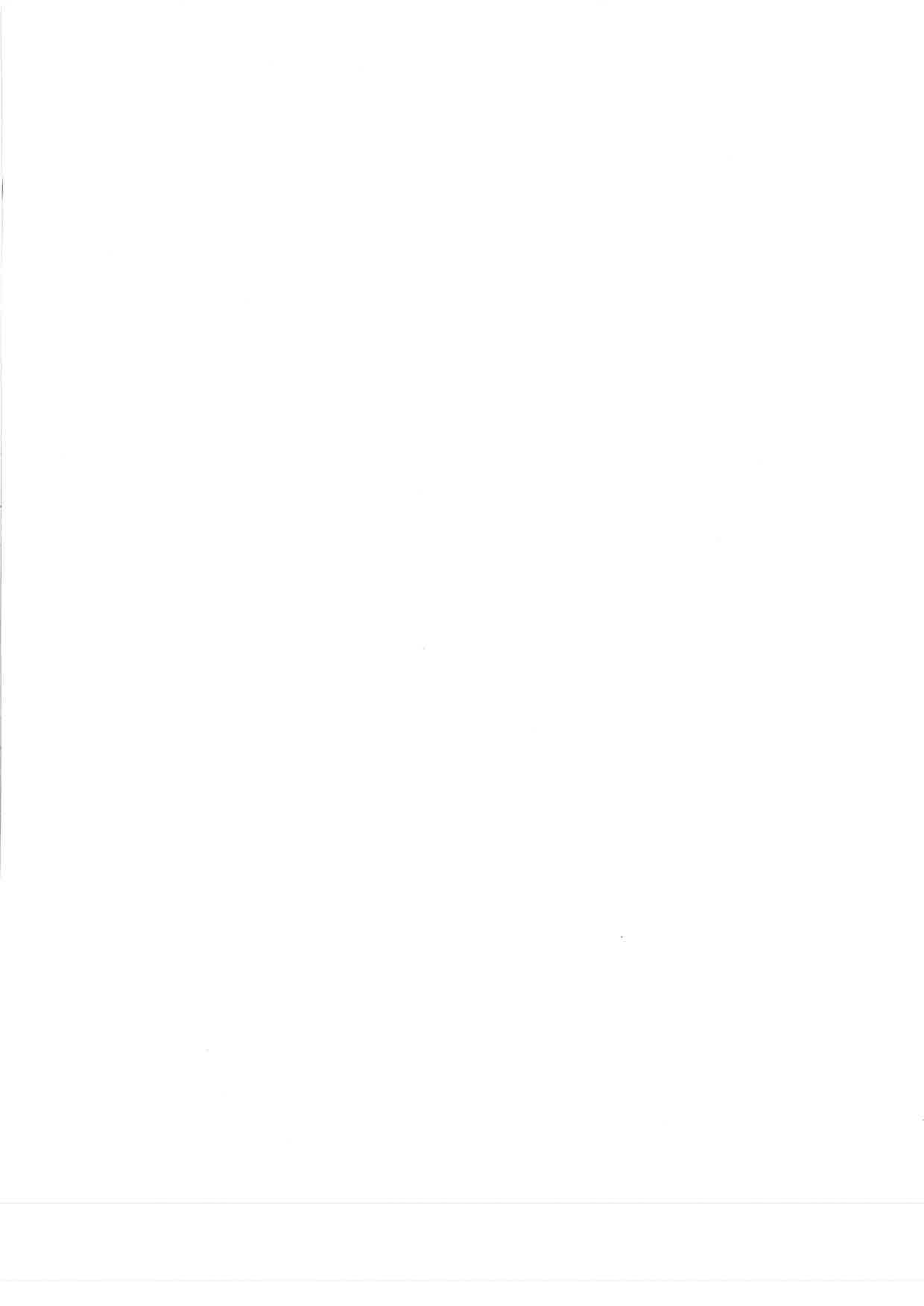 主 辦 會 計 人 員	：張明 燕 巴室張明劍機	關	長	官	：張榮 貴 眩 叫吋敝賞︱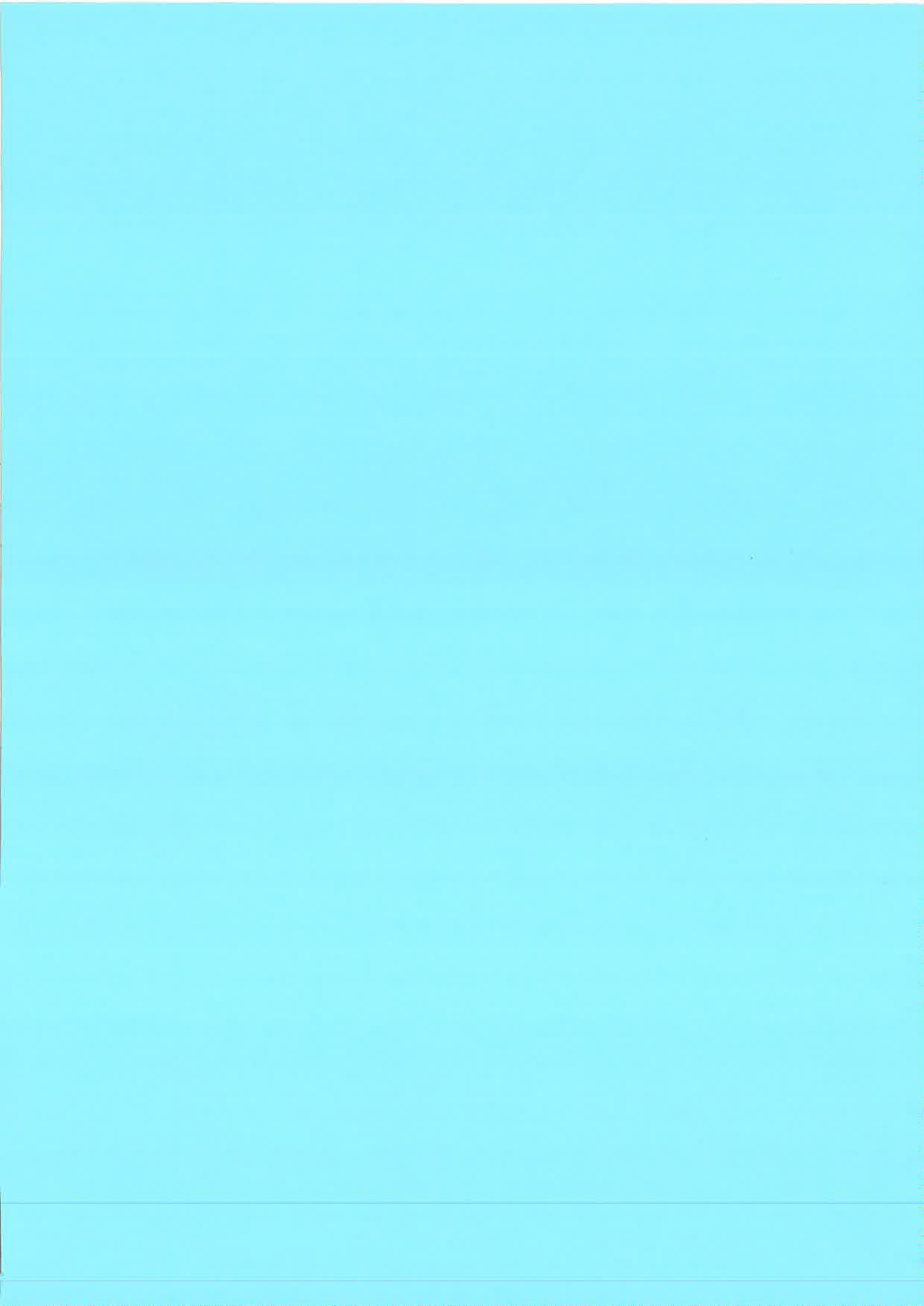 仁:l計’31經常門合計．．310406000000000．30005財產收人0602006000030